What Product or Solution does your API support?TCS HOBS is a platform for new age digital services as well as traditional telco services. The cloud-ready platform is secure and scalable. It covers key business processes across multi-channel engagement, product management, selling, assurance, revenue management, partner management, and enterprise management. Our platform is catalog-centric, metadata-driven, and modular, which helps companies leverage modules and capabilities, based on business requirementsOverview of Certified APIThe party role management API provides a list of APIs to associate a party with different roles and also provides additional APIs to update, search and delete the associations. The current API implementation covers the following scenarios.Architectural View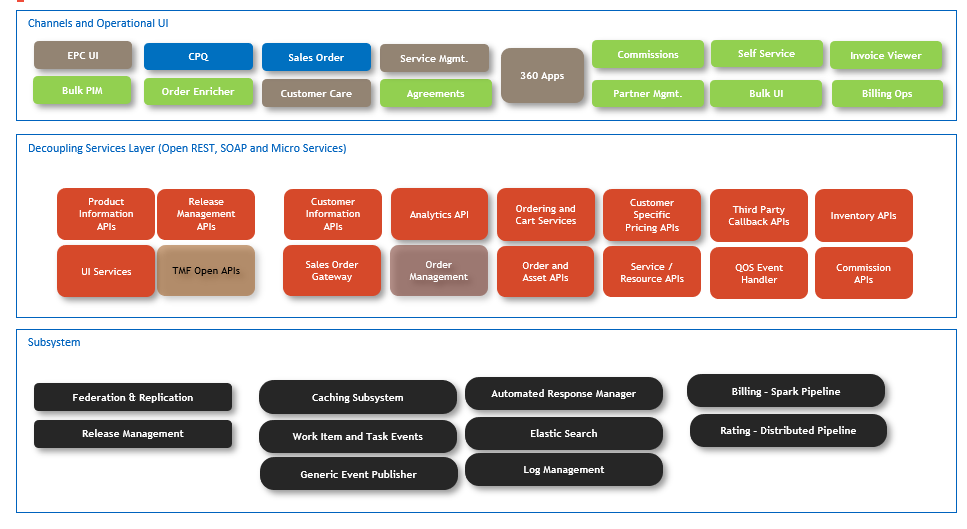 Test ResultsOperation On EntityAPI OperationDescriptionCreate EntityPOST ResourceCreate a new resourceQuery EntityGET ResourceRetrieve the resource using mandatory filters and/or fieldsPartial Update of an EntityPATCH ResourcePartially update the resourceRemove EntityDELETE ResourceDelete API is used to remove an entity